全國律師聯合會  函                                地址：台北市中正區忠孝西路一段4號7樓C室                                聯絡方式-電  話：02-23881707分機66                                         傳  真：02-23881708                                         聯絡人：應佳容　受文者：各地方律師公會發文日期：中華民國111年11月25日發文字號：（111）律聯字第111417號速別： 密等及解密條件或保密期限： 附件：如文主旨：本會稅法委員會與台北律師公會稅法委員會及臺灣法學會稅法委員會，定於111年12月2日(週五)下午14:00至16:30假台北律師公會會議室共同舉辦稅法沙龍第27回「企業併購法第40之1下商譽攤銷之新發展」，敬請轉知會員踴躍報名，請查照。說明：  一、旨揭在職進修課程採線上及實體兩種方式進行，實體開放80位，上課地點於台北律師公會會議室（台北市中正區羅斯福路一段7號9樓）。視訊由台北律師公會提供北律雲直播。  二、相關議程及報名網址，詳如附件。正本：各地方律師公會副本：本會稅法委員會 蔡主任委員朝安、台北律師公會稅法委員會、      臺灣法學會稅法委員會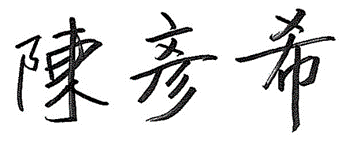                    理事長